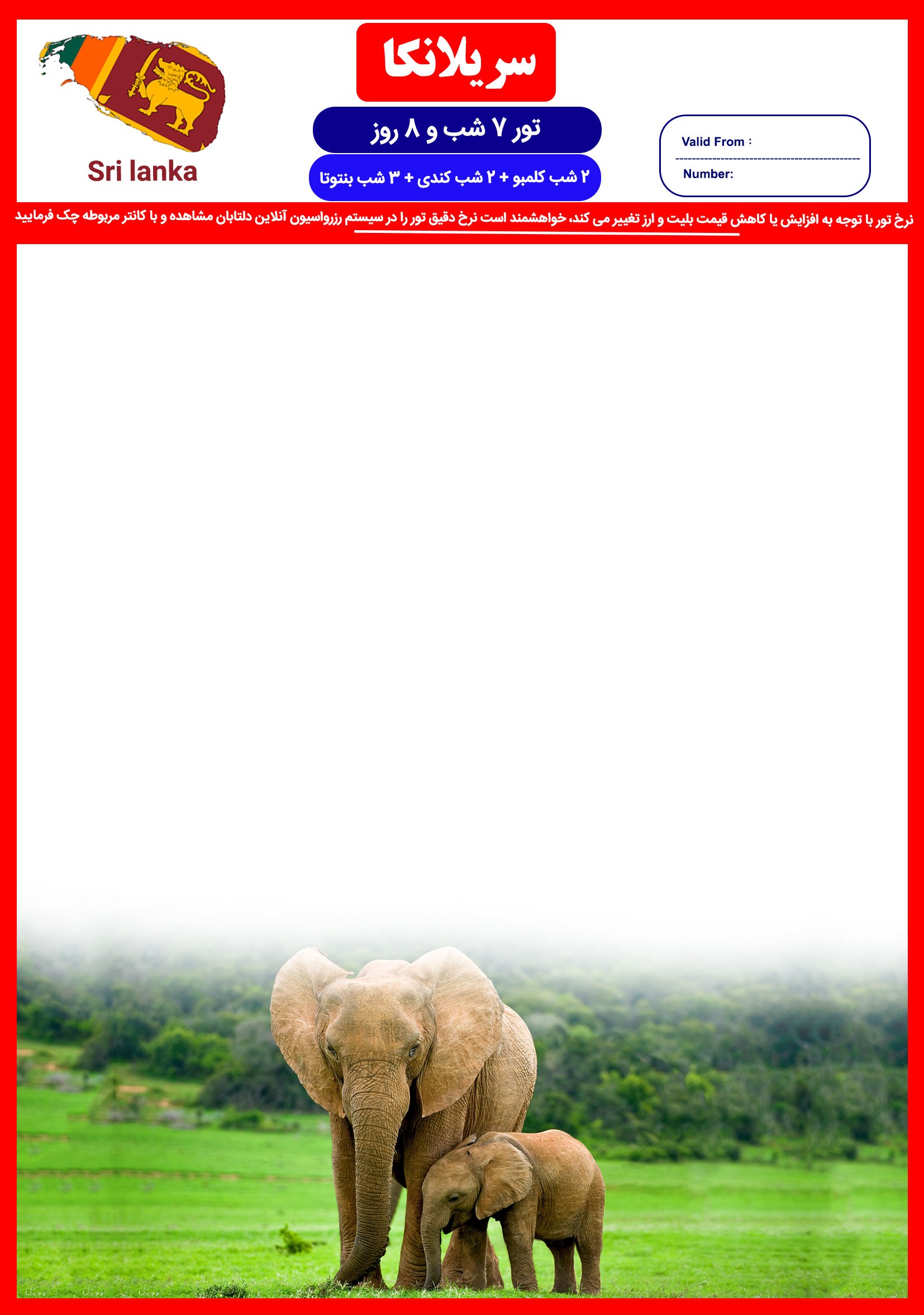 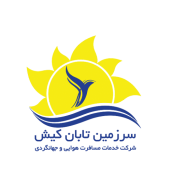 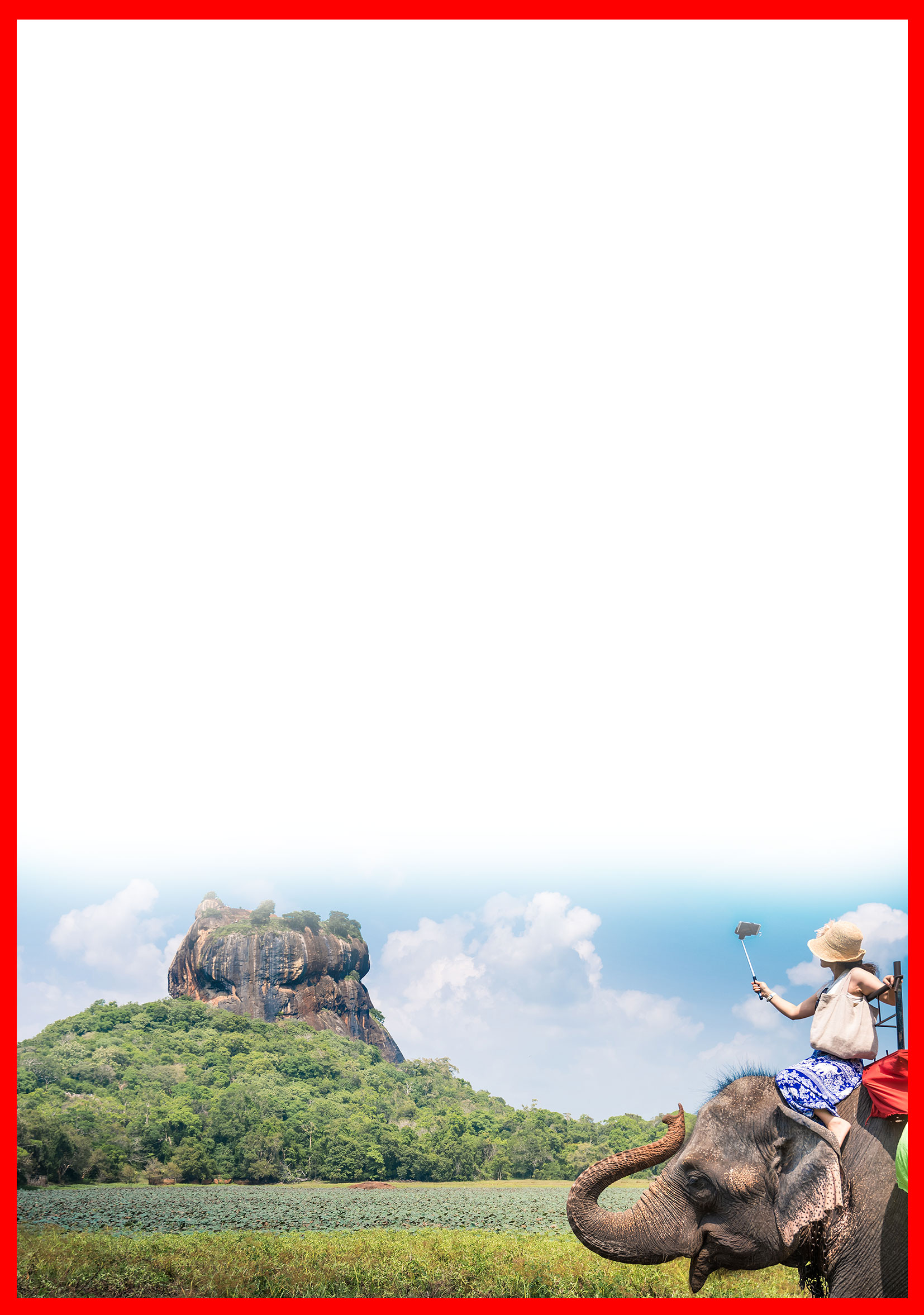 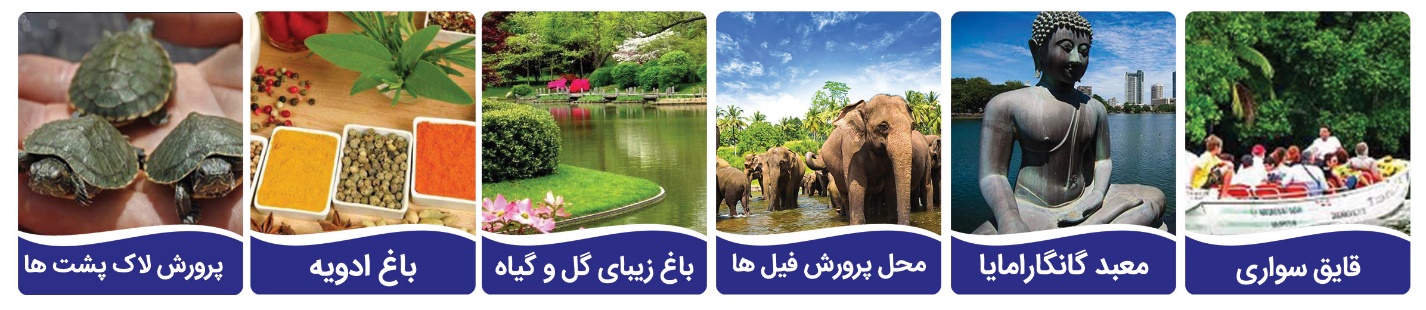 خدمات تور:  7شب اقامت در هتل به همراه صبحانه + ترانسفر رفت و برگشت فرودگاهی + ترانسفر زمینـی به کندی و بنتـوتا ، بلیت پرواز رفـت و برگشت  با ایرلاین های عمان ایر ، امارات و قطر ایرویز با بهترین ساعت پروازی ، پـرداخت هزینه کلیه ورودیه ها ، بیمه مسافرتی ، راهنمای مجرب فارسی زبان به هـمراه راهنمای محلی ، سیـم کارت به ازای هر اتـاق و برنامه کامل گشت هـا.  مدارک لازم جهت دریافت ویزای سریلانکا : اصل پاسپورت با اعتبار 7 ماه  از تاریخ سفر * لطفا به نکات زیر توجه فرمایید :1  .داشتن پاسپورت جداگانه برای تمامی مسافرین در هر رده سنی الزامی می باشد (ADL/CHD/INF) 2.به نفر سوم تخت اضافه سفری با نرخ دوتخته تعلق می گیرد (در صورت رعایت تعداد ظرفیت اتاق )3. طبق قوانین هواپیمایی،مسئولیت کنترل گذرنامه از هرلحاظ (حداقل 7 ماه اعتبار از تاریخ سفر) و ممنوعیت خروج از کشور به عهده ی آژانس درخواست کننده و مسافر می باشد.  4. ویزای مسافر در زمان ورود به سریلانکا صادر می شود ، مبلغ ویزای سریلانکا 40 دلار می باشد که این مبلغ در فرودگاه کلمبو توسط مسافر پرداخت می شود .5. به دلیل تغییرات شرایط جوی ، امکان جا به جائی و یا تغییر ساعت در برنامه گشت ها وجود دارد که در صورت تغییرات توسط راهنمایان تور به ا طلاع شما عزیزان خواهد رسید . 6. نرخ نوزاد شامل بلیط و بیمه می باشد .7 . مبلغ گالا دینر بابت کودک 2 الی 12 ساله نصف مبلغ بزرگسال است . 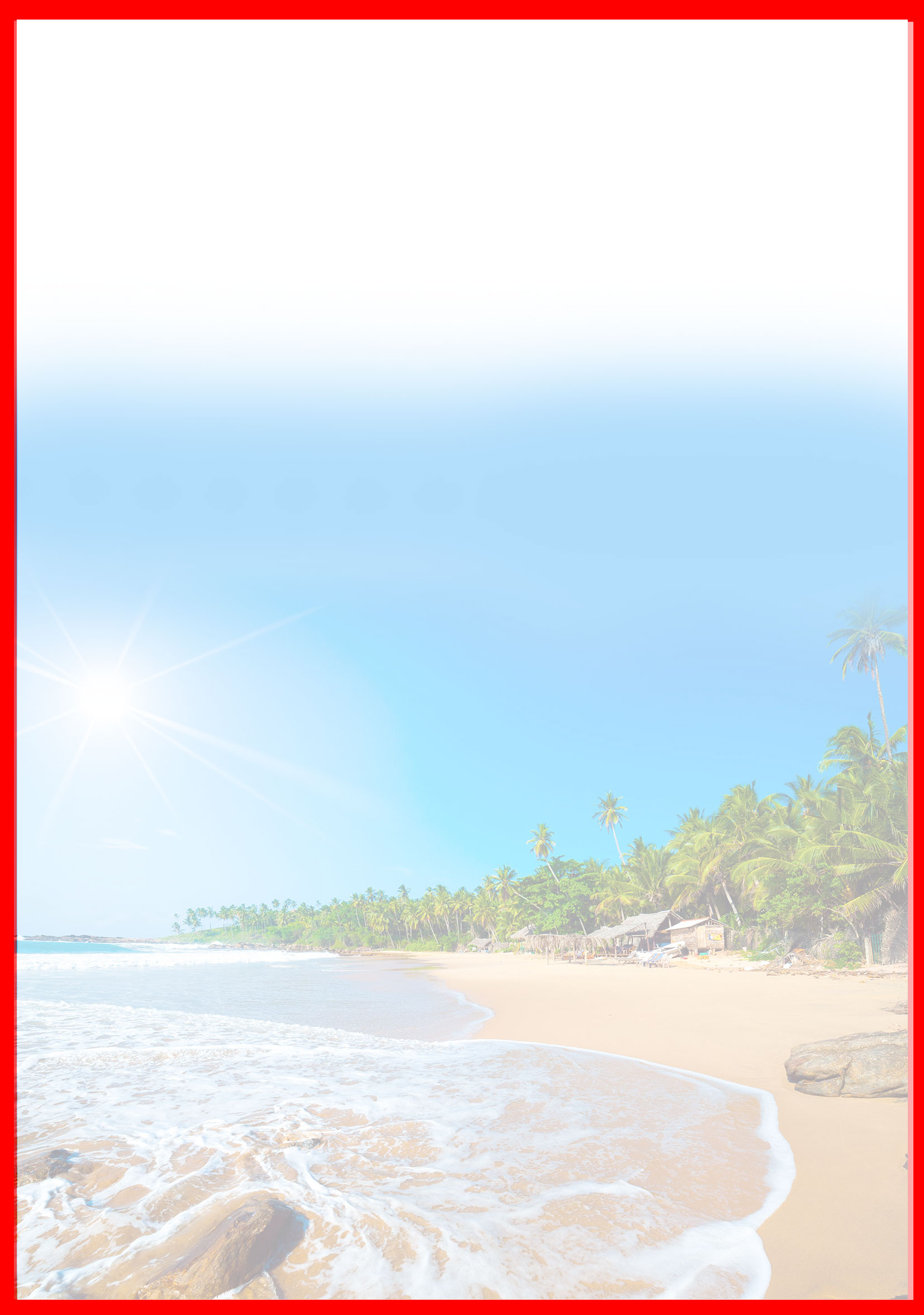 کودک بی تختکودک  با تختاتاق یک تختهاتاق  دو تختهتاریخسرویس درجهنام هتل311 €416 €957 €652 €01 Oct – 31 OctBBBBBB4*Ozo ( Colombo(Ozo ( Kandy )Citrus Waskaduwa ( Bentota )311 €416 €962 €657 €01 Nov – 20 DecBBBBBB4*Ozo ( Colombo(Ozo ( Kandy )Citrus Waskaduwa ( Bentota )311 €416 €1,277€828 €21 Dec – 10 JanBBBBBB4*Ozo ( Colombo(Ozo ( Kandy )Citrus Waskaduwa ( Bentota )311 €416 €1,107 €727 €11 Jan – 31 Jan01 Mar – 31 MarBBBBBB4*Ozo ( Colombo(Ozo ( Kandy )Citrus Waskaduwa ( Bentota )311 €416 €1,122 €742 €01 Feb – 28 FebBBBBBB4*Ozo ( Colombo(Ozo ( Kandy )Citrus Waskaduwa ( Bentota )321 €431 €1,092 €718 €01 Oct  – 31 OctBBBBBB5*Cinnamon Lakeside ( Colombo )Grand Kandyan ( Kandy )Eden Resort & Spa  (Bentota)321 €431 €1,118 €727 €01 Nov – 15 DecBBBBBB5*Cinnamon Lakeside ( Colombo )Grand Kandyan ( Kandy )Eden Resort & Spa  (Bentota)321 €431 €1,647€987 €16 Dec – 15 JanBBBBBB5*Cinnamon Lakeside ( Colombo )Grand Kandyan ( Kandy )Eden Resort & Spa  (Bentota)321 €431 €1,277 €807 €16 Jan – 31 JanBBBBBB5*Cinnamon Lakeside ( Colombo )Grand Kandyan ( Kandy )Eden Resort & Spa  (Bentota)321 €431 €1,222 €782 €01 Feb – 31 MarBBBBBB5*Cinnamon Lakeside ( Colombo )Grand Kandyan ( Kandy )Eden Resort & Spa  (Bentota)321 €431 €1,092 €718 €01 Oct – 31 OctBBBBBB5*Cinnamon Lakeside ( Colombo )Grand Kandyan ( Kandy )Cinnamon Bey ( Bentota )321 €431 €1,192 €767 €01 Nov – 15 DecBBBBBB5*Cinnamon Lakeside ( Colombo )Grand Kandyan ( Kandy )Cinnamon Bey ( Bentota )321 €431 €1,627€982 €16 Dec – 15 JanBBBBBB5*Cinnamon Lakeside ( Colombo )Grand Kandyan ( Kandy )Cinnamon Bey ( Bentota )321 €431 €1,312 €837 €16 Jan – 31 JanBBBBBB5*Cinnamon Lakeside ( Colombo )Grand Kandyan ( Kandy )Cinnamon Bey ( Bentota )321 €431 €1,502 €917 €01 Feb – 31 MarBBBBBB5*Cinnamon Lakeside ( Colombo )Grand Kandyan ( Kandy )Cinnamon Bey ( Bentota )306 €441 €1,157 €772 €01 Oct – 31 OctBBBBALL5*Cinnamon Lakeside ( Colombo )Earl’s Regency /Mahaweli Reach( Kandy )Riu ( Bentota )316 €451 €1,197 €807 €01 Nov – 30 NovBBBBALL5*Cinnamon Lakeside ( Colombo )Earl’s Regency /Mahaweli Reach( Kandy )Riu ( Bentota )322 €466 €1,272 €847 €01 Dec – 20 DecBBBBALL5*Cinnamon Lakeside ( Colombo )Earl’s Regency /Mahaweli Reach( Kandy )Riu ( Bentota )351 €506 €1,560 €1,018 €21 Dec – 10 JanBBBBALL5*Cinnamon Lakeside ( Colombo )Earl’s Regency /Mahaweli Reach( Kandy )Riu ( Bentota )338 €481 €1,312 €868 €11 Jan – 31 JanBBBBALL5*Cinnamon Lakeside ( Colombo )Earl’s Regency /Mahaweli Reach( Kandy )Riu ( Bentota )338 €481 €1,367 €892 €01 Feb – 28 FebBBBBALL5*Cinnamon Lakeside ( Colombo )Earl’s Regency /Mahaweli Reach( Kandy )Riu ( Bentota )334 €476 €1,348 €877 €01 Mar – 31 MarBBBBALL5*Cinnamon Lakeside ( Colombo )Earl’s Regency /Mahaweli Reach( Kandy )Riu ( Bentota )4,550,000 تومانکمترین نرخ بلیط هواپیمایی عمان ایر		IKA – MCT – CMBCMB – MCT – IKA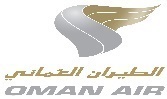 5,370,000 تومانکمترین نرخ بلیط هواپیمایی قطر ایرویزIKA – DOH – CMB                 CMB – DOH – IKA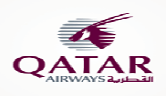 5,720,000 تومانکمترین نرخ بلیط هواپیمایی اماراتIKA – DXB – CMB                 CMB – DXB – IKA  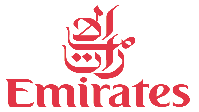 حرکت از تهران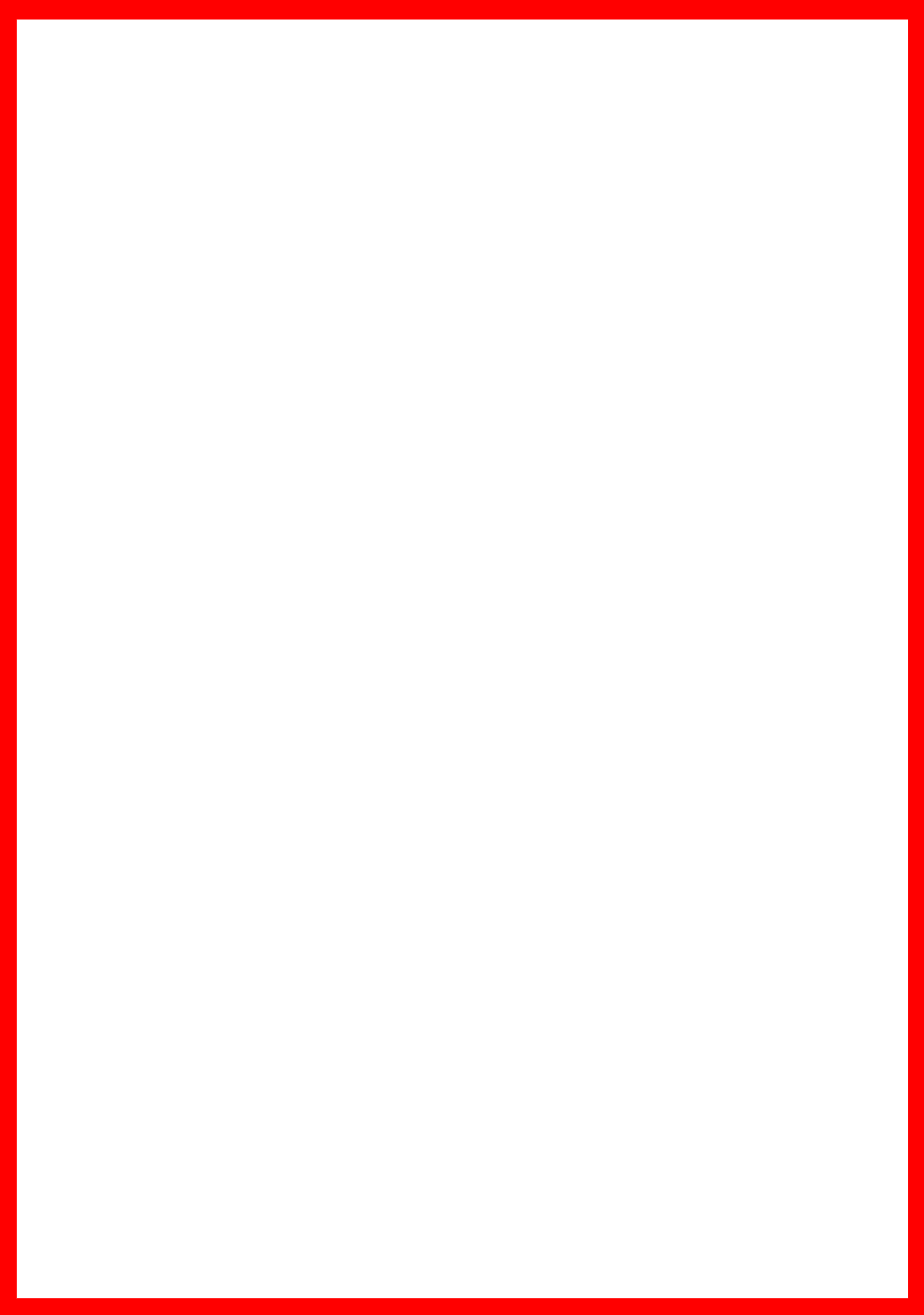 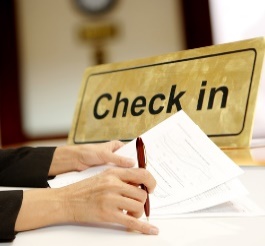 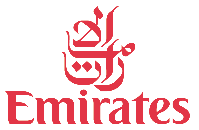 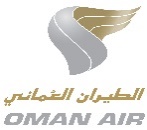 پـرواز ازتهران به کلمبو با ایرلاین های عمان ایر ، امارات و قطر ایرویز - ورود به کلمبو – استقبال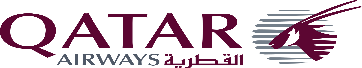  فرودگاهی - ترانسفر به هتل          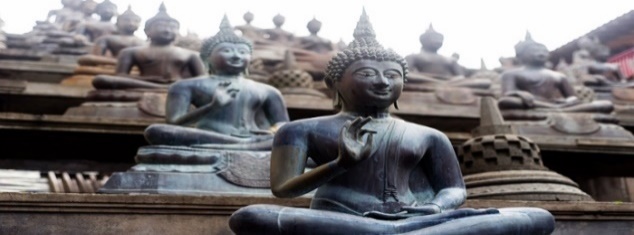 حرکت به سمت کندی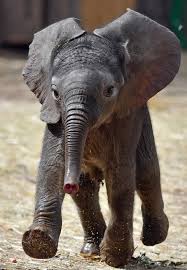 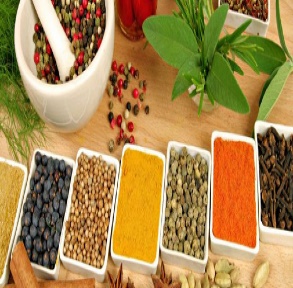 صرف صبحانه-تحویل اتاق ها-حرکت به سمت کندی - بازدید از مرکزنگهداری فـیل ها در پیناوالا- باغ ادویه- چک این در هتل-  زمان آزادصـرف صبحانه در هتل – گشت شهری در کندی 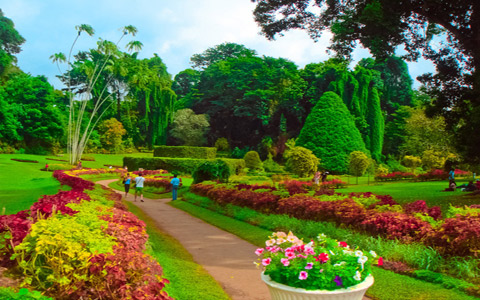 – حرکت به سمت باغ گل و گیاه - بازار کندی – موزه جواهرات و کارخانه چای -بازدید از معبد دندان بودا – نمایش رقص محلی و فرهنگی سریلانکاحرکت به سمت بنتوتا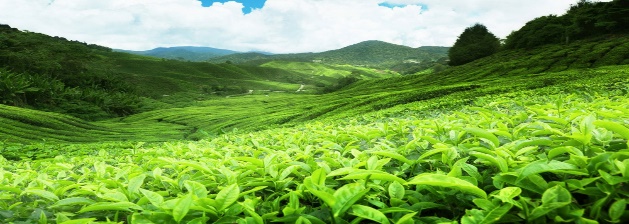 صرف صبحانه در هتل-تحویل اتاق ها -حرکت به سمت بنتوتـا- ورود بـه شهر بنتوتـا (برووالا-آهونگالا) - اقامت در هتلصرف صبحانه در هتل- گشت شهری کوتاه در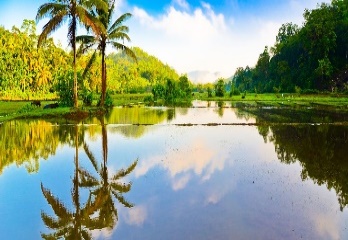 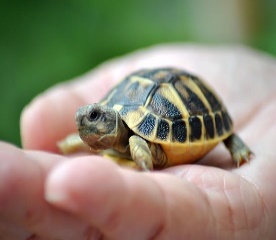  گاله وقلعه هلندی ها ، گشت قایق سواری در رودخانه مادو-بازدید از محل پرورش لاک پشت ها- بـازگشت به هتـل وقت آزاد - هتلروز آزاد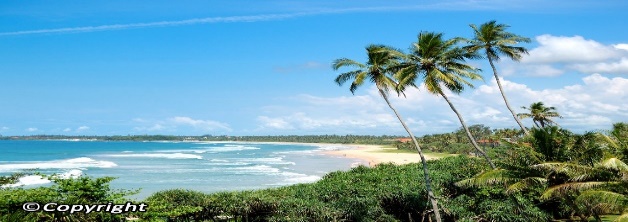 پیشنهاد ما به شما:گردش در ساحل دل انگیز بنتوتا صرف صبحانه در هتل ، تحویل اتاق حرکت به سمت 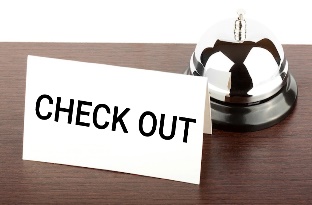 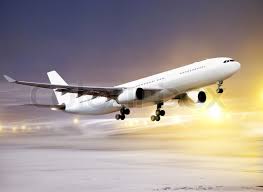 کلمبو پرواز از کلمبو به تهران "از اینکه در این سفر نیز همراه دلتابان هستید ،خرسندیم"مبلغ سورشارژ بابت گالا دینر 31 دسامبرمبلغ سورشارژ بابت گالا دینر 24 دسامبرنام هتل60 EURO60 EUROOZO COLOMBO80 EURONot compulsory for BB stays80 EURONot compulsory for BB staysCINNAMON LAKESIDE112 EURO108 EUROMAHAWELI REACH94 EURO94 EUROEARL’S REGENCY85 EURO70 EUROGRAND KANDYAN60 EURO60 EUROOZO KANDY190 EURO145 EUROEDEN RESORT & SPA141 EURO132 EUROCINNAMON BEY 138 EURO95 EUROCITRUS WASKADUWAALL INCLUSIVEALL INCLUSIVERIU 